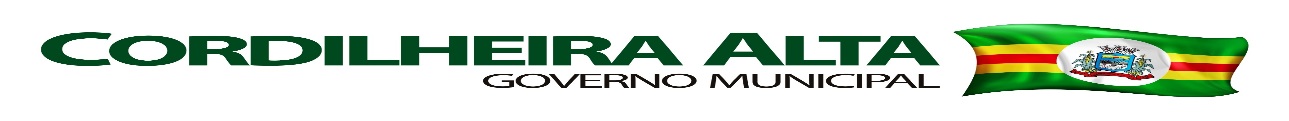 Processo Seletivo Nº 04/2016 do Município de Cordilheira Alta – SCO Prefeito Municipal de Cordilheira Alta, Estado de Santa Catarina, Sr.: Alceu Mazzioni, no uso de suas atribuições legais, DIVULGA a Classificação Final dos inscritos no Processo Seletivo Nº 04/2016:DIVULGAÇÃO DA CLASSIFICAÇÃO FINAL							Cordilheira Alta, 24 de maio de 2016.Alceu Mazzioni							Kátia Ana Di DomenicoPrefeito Municipal						Presidente da ComissãoNome do inscrito (a)Número da inscriçãoNota da prova ClassificaçãoAna Paula Rech0036,41ºDeiva Sidonia Eberhart Zanoni0015,22ºKleide Maris Zardo0024,4--------